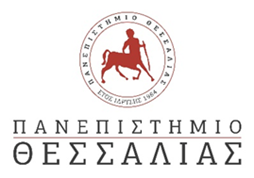 ΤΜΗΜΑ ΠΟΛΙΤΙΚΩΝ ΜΗΧΑΝΙΚΩΝ Τ.Ε. (ΤΡΙΚΑΛΑ)Ακαδημαϊκό Έτος: 2019-2020Α Ν Α Κ Ο Ι Ν Ω Σ ΗΟι Αναπληρώσεις στο μάθημα ΑΡΧΙΤΕΚΤΟΝΙΚΗ ΜΟΡΦΟΛΟΓΙΑ θα πραγματοποιηθούν:Παρασκευή 22/5/2020 και ώρα 13 -  17Παρασκευή 5/6/2020 και ώρα 13 - 17                                                                         Οι  Παραδόσεις των ΑΣΚΗΣΕΩΝ ΠΡΑΞΕΩΝ είναι υποχρεωτική για όλους τους σπουδαστές (και γι’ αυτούς που οφείλουν το μάθημα από προηγούμενα εξάμηνα)Ο τελικός βαθμός για το μάθημα θα προκύψει από τις ασκήσεις πράξεις και την τελική  εργασία (η οποία αποτελεί απαλλαγή από τις γραπτές εξετάσεις) Η τελική παράδοση των ασκήσεων πράξεων θα γίνει τις 16/6/2020 στο e-mail. sofiamara @uth.gr Η τελική εργασία θα παραδοθεί την ημέρα των εξετάσεων (αντί γραπτής εξέτασης) και θα είναι στις 30/6/2020  και ώρα 13 – 17                                                                                 ΣΟΦΙΑ ΜΑΡΑ 